                      Kingsway Pre-Kindergarten and Preparatory School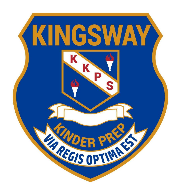 10 – 12 Osbourne Road, Kingston 10Telephone:  (876)968-9179, (876)968-5225   Fax:  908-2050E-mail Address:  kingswayhighandprep@gmail.comWebsite:  www.kingsway.interamerica.orgKinder Division Application Form for Academic Year 2023/2024Child’s Name: ______________________________________________________________________________________________			Last			First		            Middle                               NicknameDate of Birth: _________________________________________	Sex: Male_____________  Female______________________ Home Address:______________________________________________________________________________________________Home Telephone:                                                         Allergy(ies):Name(s) of Sibling(s) Attending Kingsway:	_____________________________________________________________Mother’s Name:_________________________________________ Occupation:__________________________________________       Work Telephone:__________________ Cell number: ___________________ E-mail:__________________________________ Father’s Name:__________________________________________ Occupation:__________________________________________       Work Telephone:__________________ Cell number: ___________________ E-mail:__________________________________Child lives with: Mother_____________  Father_____________  Both________________ Guardian__________________________If Guardian: Name				Telephone			 EmailHas child had previous nursery/school experience?________ If yes, please explain _________________________________________________________________________________________________________________________________________________Special Needs or Accommodation (Please specify):_________________________________________________________________In case of emergency, other person that may be contacted:  Name __________________________________________________________________________________________________________________________________________________________________           Address			  	   Cell Number	     		 	Email	Please select class	_______	 Pre-School:  2 years old 				_______   Kinder 3:  5 – 6 Years old fully potty trained	_______   Kinder 1:  3 - 4 years old potty-trained  		Days of Care:  	Monday – Friday	_______	Kinder 2:  4 - 5 years old potty-trained							Time:  		Pre-School:  7:30 a.m. – 1:30 p.m. 	-	Afternoon Care:  2:30 p.m. – 5:30 p.m. (Monday - Thursday)		Kindergarten: 8:00 a.m. – 1:30 p.m. 	-	                              2:30 p.m. – 4:30 p.m. (Fridays)N.B.  Teachers are responsible for children up to one hour after dismissal.  If your child/ward is not picked up after that one hour grace period, he/she will be placed in the Afternoon Care Facility for which parents will be charged.I certify that all the above information for my child’s/ward’s application form is true and correct to the best of my knowledgeParent’s/Guardian’s Signature: _________________________________________     Date: __________________________________Documents to be submitted with Application Form:2 passport size photos, original and one copy of Immunization Card & Birth Certificate, Medical Certificate (form enclosed), copy of Parent’s Identification.Tuition/FeesApplication Form should be returned with a Registration Fee of $3,000.00.  This is mandatory and is non-refundable. (Please continue overleaf)DescriptionTerm 1SeptemberTerm 2JanuaryTerm 3AprilAnnuallyTuition56,000.0056,000.0056,000.00168,000.00Miscellaneous Fee4,000.004,000.004,000.0012,000.00Total$60,000.00$60,000.00$60,000.00$180,000.00